This is a document about Reisling Grapes.Riesling (/ˈriːslɪŋ/, /ˈriːz-/;[1] German: [ˈʁiːslɪŋ] (listen)) is a white grape variety that originated in the Rhine region. Riesling is an aromatic grape variety displaying flowery, almost perfumed, aromas as well as high acidity. It is used to make dry, semi-sweet, sweet, and sparkling white wines. Riesling wines are usually varietally pure and are seldom oaked. As of 2004, Riesling was estimated to be the world's 20th most grown variety at 48,700 hectares (120,000 acres) (with an increasing trend),[2] but in terms of importance for quality wines, it is usually included in the "top three" white wine varieties together with Chardonnay and Sauvignon blanc. Riesling is a variety that is highly "terroir-expressive", meaning that the character of Riesling wines is greatly influenced by the wine's place of origin. 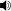 In cool climates (such as many German wine regions), Riesling wines tend to exhibit apple and tree fruit notes with noticeable levels of acidity that are sometimes balanced with residual sugar. A late-ripening variety that can develop more citrus and peach notes is grown in warmer climates (such as Alsace and parts of Austria). In Australia, Riesling is often noted for a characteristic lime note that tends to emerge in examples from the Clare Valley and Eden Valley in South Australia. Riesling's naturally high acidity and pronounced fruit flavors give wines made from the grape exceptional aging potential, with well-made examples from favorable vintages often developing smokey, honey notes, and aged German Rieslings, in particular, taking on a "petrol" character.[3] In 2015, Riesling was the most grown variety in Germany with 23.0% and 23,596 hectares (58,310 acres),[4] and in the French region of Alsace with 21.9% and 3,350 hectares (8,300 acres).[5] In Germany, the variety is particularly widely planted in the Mosel, Rheingau, Nahe and Pfalz wine regions. There are also significant plantings of Riesling in Austria, Slovenia, Serbia, Czech Republic, Slovakia, Luxembourg, northern Italy, Australia, New Zealand, Canada, South Africa, China, Ukraine, and the United States (Washington, California, Michigan and New York).[3] 